         Depo-provera Standing Order 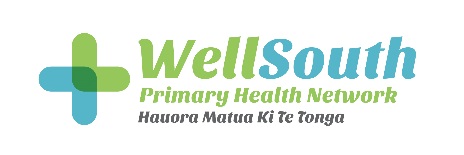 This standing order is not valid after the review date. The review date is one year after the date the order was signed by the issuer.Name:	____________________________		Signature: __________________________Title:	____________________________		Date: _________________Only Registered nurses working within the above medical centre or clinic are authorised to administer medication under this standing order. We the undersigned agree that we have read, understood and will comply with this standing order and all associated documents.Name: ______________________   Signature: __________________________  Date: ______________Name: ______________________   Signature: __________________________  Date: ______________Name: ______________________   Signature: __________________________  Date: ______________Name: ______________________   Signature: __________________________  Date: ______________Issue date:Review date:Standing Order NameLong-acting reversible contraceptionRationaleTo safely and appropriately administer long-acting reversible contraception to women.Scope (condition and patient group)Women who have no contraindications to medroxyprogesterone or its excipients. Depo-provera is a progestogen contraceptive and prevents pregnancy by stopping the ovaries releasing an egg and changes the lining of the womb.Assessment1. Check height, weight, BMI and smoking status2. Check BP3. Exclude pregnancy4. Check for contraindications and precautions, such as bone mineral density risk factors5. Record the UK MEC category when first prescribed and with any new medical historyIndicationLong-acting reversible contraceptionMedicineMedroxyprogesterone 150mg (Depo-provera)Dosage instructionsOne injection (150mg medroxyprogesterone) to be injected intramuscularly every 12 weeksRoute of administrationIntra-muscular into the gluteal or deltoid muscle Quantity to be givenOne injection (150mg medroxyprogesterone) every 12 weeks. ContraindicationsBreast cancerPregnancySevere liver dysfunctionKnown hypersensitivity to medroxyprogesterone or its excipientsPrecautionsCheck the women’s history to assess for low bone mineral density. Additional informationSmall risk of anaphylaxis, therefore patient should wait for 20 minutes post injection.Advise the women that other methods of contraception need to be used for 7 days if injected after day 5 of menstrual cycle.Advise regarding side effects:Irregular or prolonged periods especially in the first 3-6 monthsWeight changesHeadache, decreased libido, hot flushes, vaginitis and acneCan decrease bone mineral density. This improves after cessationOffer condomsAdvise the women that depo-provera is 97% effective. This can increase to >99% if injections are administered on time.  Advise women that there can be a delay of up to 1 year in the return of fertility after discontinuation. Follow-upEnsure a recall is in place on computer for the next injection in 12 weeks.Ensure the women is assessed for ongoing use every 2 years to discuss benefits and risks.Ensure at age 50, the women us reviewed to decide if still clinically appropriate. Countersigning and auditingCountersigning is not required. Audited monthly.OR Countersigning is required within XX daysCompetency/training requirementsAll nurses working under this standing order must be signed off as competent to do so by the issuer.Supporting documentationFamily Planning at www.familyplanning.org.nz Faculty of Sexual and Reproductive Healthcare Clinical Guidance on Progestogen-only injectable contraception. Updated April 2019 at https://www.fsrh.org/standards-and-guidance/documents/cec-ceu-guidance-injectables-dec-2014/ Healthpathways at www.healthpathways.org.nz Best Practice Journal at www.bpac.org.nz New Zealand Formulary at www.nzf.org.nz Individual medicine data sheets at www.medsafe.govt.nz Standing Order Guidelines, Ministry of Health, 2012Medicines (Standing Order) Regulations 2012 (Standing Order Regulations)Definition of terms used in standing orderNoneMedical Centre or Clinic:Signed by issuersNurses operating under this standing order